2023 Campaign Report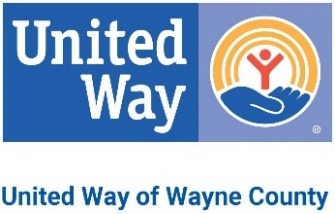   2022 Employee Investment:	2022 Corporate Investment:«AccountName»Contact Information (please print clearly)Address _____________________________________________________________________________________Envelope prepared by:__________________________________________________________________________E-mail Address ________________________________________________________________________________Preparer's phone number (	)	____Date __________________Please Contact UWWC volunteer or staff for report pickup (919)735-3591THANK YOU!2803 Cashwell Drive, Suite B Goldsboro, NC 27534 (919)735-3591 phone (919)735-3654 fax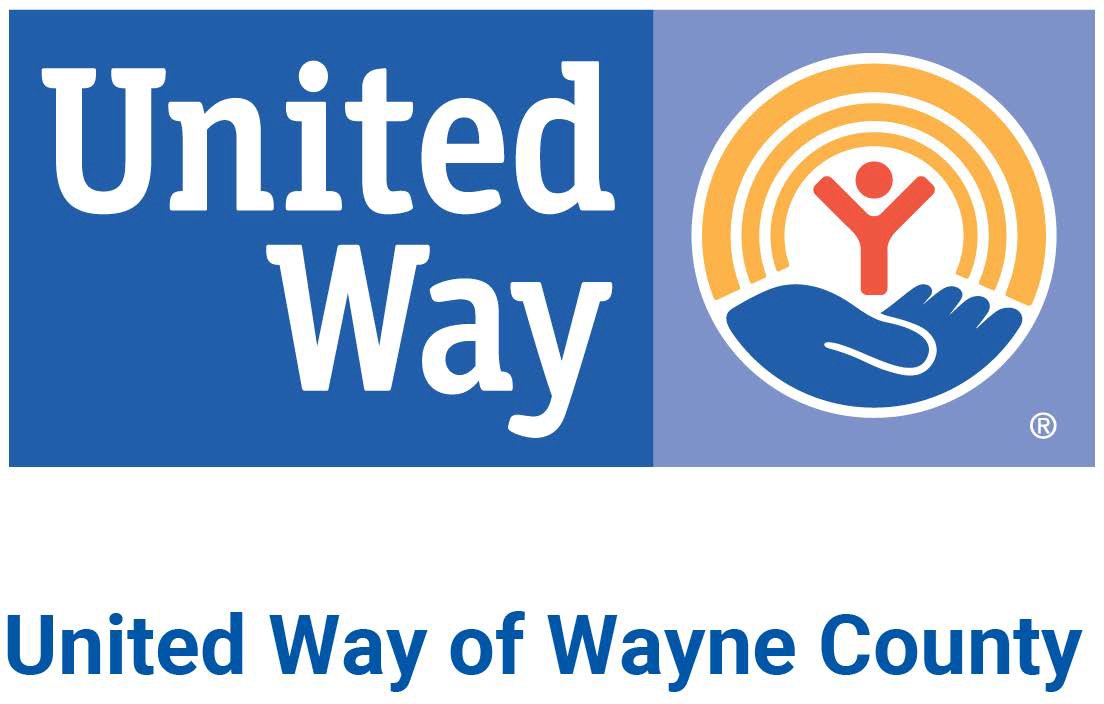 CAMPAIGN CHECKLISTDid you fill out the entire report?Did you enclose a signed copy of each pledge form?Did you enclose completed and SIGNED Fair Share entries with appropriate pledge forms?Did you send the white portion of the pledge forms for payroll deduction pledges to your payroll department? *Educators/WCPS employees send Reports/Pledges  to Central Office HR department *Does all information on this report balance with enclosed pledge cards?Did you report special event income on appropriate line?Did you make a copy of your campaign report for your records?Questions/concerns please leave a comment on reverse side in "Notes" boxThank You!If you need immediate assistance, please call (919)735-3591